Publicado en Teror, Gran Canaria el 29/07/2024 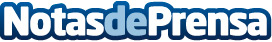 Teror, la Joya del norte de Gran Canaria, celebra con éxito la 'Aguas de Teror Trail  Desafío de los Picos'Teror, una preciosa población de la isla de Gran Canaria, ha sido el escenario de la XIV edición del 'Aguas de Teror Trail - Desafío de los Picos', con una participación récord de 1.108 corredores que disfrutaron de impresionantes recorridos de 13 y 21 km. El evento no solo ha brillado por su excelente organización y medidas de seguridad, sino también ha puesto en valor los atractivos históricos, culturales y gastronómicos de Teror, consolidándose como una cita ineludible para  amantes del trail runningDatos de contacto:Nestor DominguezTeror Trail619491597Nota de prensa publicada en: https://www.notasdeprensa.es/teror-la-joya-del-norte-de-gran-canaria Categorias: Canarias Entretenimiento Turismo Eventos Otros deportes http://www.notasdeprensa.es